Общероссийская общественная организацияАссоциация медицинских сестер РоссииАстраханская региональная общественная организация«Профессиональная сестринская ассоциация»Министерство здравоохранения Астраханской областиПРОГРАММАрегиональнойвыездной школы профессионального мастерства«Эффективные формы получения знаний сестринским персоналом через призму клинических навыков и опыта управления»Дата проведения: 14.09.2023 г.Место проведения: Астраханская область, Енотаевский район, село Енотаевка, Советская ул., д. 34; ГБУЗ АО "Енотаевская РБ"  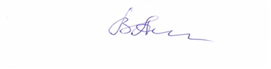 Президент АРОО «ПСА»                                                                 В.П. Анопко  12.00ОТКРЫТИЕ КОНФЕРЕНЦИИ12.00-12.05Приветственное слово Анопко Валентины Петровны, Президента Астраханской региональной общественной организации «Профессиональная сестринская ассоциация».12.05-12.25Доклад: Современная система управления сестринским персоналом в условиях социально-экономических проблем в здравоохранении – залог сохранения кадров для стабильного и успешного оказания качественной медицинской помощи в медицинской организации.Докладчик: Бузало Елена Владимировна, главная медицинская сестра ГБУЗ АО «ГКБ № 3 им. С.М. Кирова».Докладчик расскажет о целенаправленной деятельности руководителей сестринских служб медицинских организаций и их подразделений, использующих различные механизмы управления и каналы связи для обеспечения слаженной, квалифицированной работы сестринского персонала по оказанию пациентам сестринской помощи соответствующего количества и качества.12.25-12.35Ответы на вопросы слушателей12.35-12.55Доклад: Принципы диспансерного наблюдения за пациентами при заболеваниях и состояниях сердечно-сосудистой системы.Докладчик: Богуш Елена Николаевна Главная медицинская сестра ГБУЗ АО "Областной кардиологический диспансер".Лектор расскажет о динамическом наблюдении, в том числе необходимом обследовании, за состоянием здоровья лиц, страдающих хроническими заболеваниями, функциональными расстройствами, иными состояниями, в целях своевременного выявления, предупреждения осложнений, обострений заболеваний, иных патологических состояний, их профилактики и осуществления медицинской реабилитации лиц с заболеваниями сердечно – сосудистой системы.12.55-13.05Ответы на вопросы слушателей13.05-13.20Доклад: Туберкулезная инфекция у детей раннего возраста. Причины, симптомы, диагностика.Докладчик: Саламахина Людмила Александровна, главная медицинская сестра ГБУЗ АО «Областной клинический противотуберкулезный диспансер».Докладчик изложит типичные симптомы туберкулеза органов дыхания у детей раннего возраста. Слушатели узнают о путях передачи инфекции, о группах повышенного риска по заболеваемости туберкулезом, классификации форм с учетом клинико–рентгенологических признаков, течения и локализации процесса, а также о современных методах диагностики.13.20-13.30Ответы на вопросы слушателей13.30-13.45Доклад: Наставничество как стиль управления сестринским персоналом АМОКБ.Докладчик: Полякова Наталья Георгиевна, главная медицинская сестра ГБУЗ АО «АМОКБ».Докладчик расскажет о наставничестве, как одной из форм воспитания и обучения молодого специалиста на рабочем месте.13.45-13.55Ответы на вопросы слушателей13.55-14.10Доклад: Сестринская помощь на дому – уникальный аспект амбулаторного сестринского дела.Докладчик: Анопко Валентина Петровна, президент АРОО «ПСА».Докладчик расскажет, как опросить пациента и его родственников о жалобах, динамике течения заболевания, провести осмотр, оценить состояние больного, выполнить некоторые медицинские процедуры, которые возможны в домашних условиях.14.10-14.20Ответы на вопросы слушателей14.20-14.35Доклад: Йоддефицитные заболевания. Современное мировоззрение на   диагностику и профилактику.Докладчик: Андреева Светлана Александровна, исполнительный директор АРОО «ПСА».В докладе будут представлены современные взгляды на эпидемиологию, этиологию, патогенетические аспекты формирования йодного дефицита, а также рассмотрены современные подходы диагностики заболеваний, связанных с дефицитом йода.14.35-14.45Ответы на вопросы слушателей14.45-15.00Доклад: Стратегия формирования здорового образа жизни населения, направленная на сохранение мужского репродуктивного здоровья и социального долголетия.Докладчик: Анопко Валентина Петровна, президент АРОО «ПСА».Лектор расскажет о репродуктивном здоровье мужчины, которое представляет собой физическое, умственное и социальное благополучие.15.00- 15.10Ответы на вопросы слушателей15.10-15.30Доклад: Менингококковая инфекция. Оказание экстренной помощи на догоспитальном этапе.Докладчик: Самойличенко Иван Владимирович, фельдшер выездной бригады ГБУЗ АО «ЦМК и СМП».Лектор расскажет о тактике оказания помощи на догоспитальном этапе. Слушатели узнают на что сделать акцент перед транспортировкой больного: обязательная проверка и отметка в сопроводительном документе уровня артериального давления, частоты и качество пульса, дыхания, состояние кожных покровов, симптом «белого пятна», время последнего мочеиспускания, степень расстройства сознания.15.30-16.00Финальная дискуссия